Horsley Zone 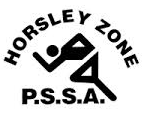 Rugby League Opens Team 2019Coach: Raman/Tim/Carmel School: FWPS, HSPS, FHPS
The SSW Carnival is to be held at Smith Park, East Hills on the 6 May 2019Student School Lucas EkuetiFairfield West Ray ChdidFairfield Heights Angel ReidFairfield HeightsKruger RoacheKing ParkFizz LapatuSmithfield WestMax DrysdaleKing ParkTupou FrancisKing ParkMohamed KwaiderFairfield HeightsDavid ToleafoaHarrington StXavier WilliamsGPKKeith JohnsonSmithfield WestStephen AhoSmithfield WestTua Suli-RukaFairfield West 